*Professor orientador de extensão precisa ser do Departamento de Engenharia Elétrica*Registrado no SIGA e dentro do períodoUNIVERSIDADE FEDERAL DO PARANÁ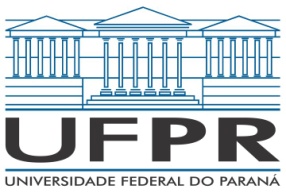 SETOR DE TECNOLOGIADEPARTAMENTO DE ENGENHARIA ELÉTRICAFICHA DE INSCRIÇÃO PARA DISCIPLINAS DE PROJETO DE EXTENSÃO (ACE II)NomeGRRPROJETO DE EXTENSÃOPROJETO DE EXTENSÃOPROJETO DE EXTENSÃOPROJETO DE EXTENSÃOPROJETO DE EXTENSÃOPROJETO DE EXTENSÃOPROJETO DE EXTENSÃOPROJETO DE EXTENSÃOPROJETO DE EXTENSÃOPROJETO DE EXTENSÃOA (60 H)B (60 H)C (60 H)D  (60 H)E (60 H)Você já possui um orientador de extensão* vinculado a um projeto ou programa de extensão?Você já possui um orientador de extensão* vinculado a um projeto ou programa de extensão?SIMNÃOCaso tenha respondido SIM, favor informar:Caso tenha respondido SIM, favor informar:Projeto ou Programa de Extensão*Nome Completo do Professor OrientadorEmail UFPR do ProfessorAssinatura do Professor OrientadorCoordenador do Projeto ou ProgramaEmail UFPR do Coordenador do Projeto ou ProgramaAssinatura do Coordenador do Projeto ou ProgramaUNIVERSIDADE FEDERAL DO PARANÁSETOR DE TECNOLOGIADEPARTAMENTO DE ENGENHARIA ELÉTRICAPLANO DE TRABALHO PROJETO DE EXTENSÃO (ACE II)PLANO DE TRABALHO PROJETO DE EXTENSÃO (ACE II)PLANO DE TRABALHO PROJETO DE EXTENSÃO (ACE II)PLANO DE TRABALHO PROJETO DE EXTENSÃO (ACE II)PLANO DE TRABALHO PROJETO DE EXTENSÃO (ACE II)PLANO DE TRABALHO PROJETO DE EXTENSÃO (ACE II)PLANO DE TRABALHO PROJETO DE EXTENSÃO (ACE II)PLANO DE TRABALHO PROJETO DE EXTENSÃO (ACE II)PLANO DE TRABALHO PROJETO DE EXTENSÃO (ACE II)PLANO DE TRABALHO PROJETO DE EXTENSÃO (ACE II)A (60 H)B (60 H)C (60 H)D (60 H)E (60 H)NomeGRRProfessor Orientador de ExtensãoPrograma ou Projeto de ExtensãoCoordenador ou Vice-Coordenador do Projeto ou Programa de ExtensãoTÍTULOOBJETIVO GERALMETODOLOGIACRONOGRAMASEMANAS NO SEMESTRE LETIVOSEMANAS NO SEMESTRE LETIVOSEMANAS NO SEMESTRE LETIVOSEMANAS NO SEMESTRE LETIVOSEMANAS NO SEMESTRE LETIVOSEMANAS NO SEMESTRE LETIVOSEMANAS NO SEMESTRE LETIVOSEMANAS NO SEMESTRE LETIVOSEMANAS NO SEMESTRE LETIVOSEMANAS NO SEMESTRE LETIVOSEMANAS NO SEMESTRE LETIVOSEMANAS NO SEMESTRE LETIVOSEMANAS NO SEMESTRE LETIVOSEMANAS NO SEMESTRE LETIVOSEMANAS NO SEMESTRE LETIVOCRONOGRAMA123456789101112131415CRONOGRAMA1.CRONOGRAMA2.CRONOGRAMA3.CRONOGRAMA4.CRONOGRAMA5.CRONOGRAMA6.CRONOGRAMA7.ENTREGÁVEIS1.1.1.1.1.1.1.1.1.1.1.1.1.1.1.1.ENTREGÁVEIS2.2.2.2.2.2.2.2.2.2.2.2.2.2.2.2.ENTREGÁVEIS3.3.3.3.3.3.3.3.3.3.3.3.3.3.3.3.ENTREGÁVEIS4.4.4.4.4.4.4.4.4.4.4.4.4.4.4.4.ENTREGÁVEIS5.5.5.5.5.5.5.5.5.5.5.5.5.5.5.5.ENTREGÁVEIS6.6.6.6.6.6.6.6.6.6.6.6.6.6.6.6.ENTREGÁVEIS7.7.7.7.7.7.7.7.7.7.7.7.7.7.7.7.ENTREGÁVEIS8.8.8.8.8.8.8.8.8.8.8.8.8.8.8.8.